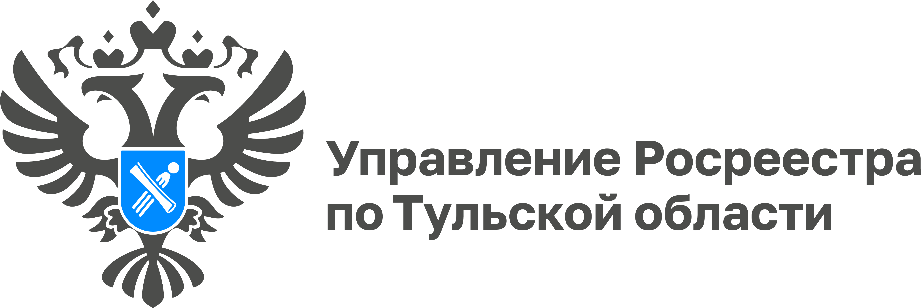 Многоквартирный дом в микрорайоне «Времена года» в Туле введен в эксплуатацию	По адресу г. Тула, мкр. «Времена года», ул. Аркадия Шипунова, д. 16 поставлен на государственный кадастровый учет многоквартирный дом, высотой 18 этажей, в том числе один подземный.«Объект внесен в Единый государственный реестр недвижимости и граждане могут подписывать акт приема-передачи помещений и оформлять свои права на купленные ими квартиры», - пояснила исполняющая обязанности руководителя Управления Росреестра по Тульской области Ольга Морозова. 	Общая площадь новостройки составляет 9 511 кв. м, жилых помещений в ней – 6 132,85 кв. м. В доме насчитывается 133 квартиры, из них 66 – однокомнатных и 67 – двухкомнатных. 	Отметим, что в соответствии со ст. 8, ч. 2 Федерального закона от 30.12.2004 г. №214-ФЗ «Об участии в долевом строительстве многоквартирных домов и иных объектов недвижимости и о внесении изменений в некоторые законодательные акты Российской Федерации» именно после постановки многоквартирного дома на кадастровый учет и сдачи его в эксплуатацию стоит подписывать акт приема-передачи помещения. Это обезопасит вас от дальнейших проблем с регистрацией права собственности на купленную в новостройке квартиру.